~~~~~~~~~~~~~~~~~~~~~~~~~~~Gramática~~~~~~~~~~~~~~~~~~~~~~~~~~~~The subjunctive for the unknown or nonexistent (adjective clauses).Compare these 3 sentences.I’m looking for a phone that has a lot of storage. = Busco un celular que tenga mucho almacenamiento. I’m using a phone that has a lot of storage = Uso un celular que tiene mucho almacenamiento.I need the phone that has a lot of storage. Yo necesito el celular que tiene mucho almacenamiento.Compare sentence A to sentence B. Consider the words ‘the/a’ (definite/indefinite articles)Consider the form of “has/tener”Compare sentence A to sentence C. Consider the words ‘the/a’ (definite/indefinite articles)Consider the form of  “has/ tener”What is important about the role of “the/el/la” vs “a /un/una” in these sentences? _______________________________________________________________________________________________________________________What rule could you make about the indicative vs the subjunctive use of tener? _______________________________________________________________________________________________________________________The subjunctive I used in an adjective clause that referse to a person, place, thing or idea that either does not exist or whose existence is uncertain or indefinite.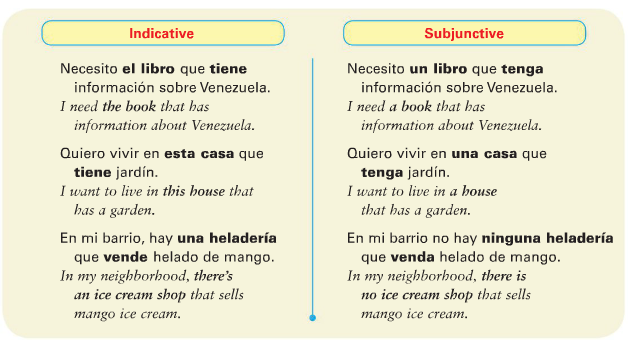 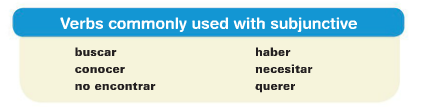 Verbs like buscar, querer, ​or ​necesitar ​plus ​que ​are used with the ​​subjunctive when they introduce something that is not known for certain. ​​ For example, you might say, I’m looking for a car that is fast.The looking for part is indicative. The is fast has to be subjunctive because it’s not certain whether this specific car exists.    =   Busco un coche que sea rápido.Use the indicative for the first verb and the subjunctive ​for ​​​the second verb. ​I want a computer that doesn’t cost a lot.    Quiero una computadora que no ___________   (costar) mucho.You also need to use the subjunctive ​with expressions that ask about something ​​that may not exist. ​Is there a _____ that __?   =     ¿Hay ___ que___? ​ Is there pizza that doesn’t have cheese? 		¿Hay pizza que no tenga queso?Do you know a _____ that ___? =    ¿Conoces a___  que___? ​ Do you know a teacher who speaks Chinese?	¿Conoces a un maestro que ____________________ chino?Do you have a ____ that ____?  = ¿Tienes___ que___? ​Do you have a pen that writes with red ink?	¿Tienes una pluma que _______________ con tinta roja? ~~~~~~~~~~If you are stating a fact, like I know someone who does this, or I have something that does this, it’s indicative, not subjunctive.~~~~~~~~~~Let’s change these existent statements to non-existent/uncertain/subjunctive statements. The first one is done for you. There is a Web site that ​has ​the information. Hay un sitio web que ​tiene ​la información. ​​Change the above statement to a subjunctive situation. _Busco un sitio web que tenga la información. I am looking for a website that has the Information.__________I know a family that has 2 pools. Conozco a una familia que tiene dos albercas.Change the above statement to a subjunctive situation. _______________________________________________________________________________________________________You know some students who speak Portuguese.  Conoces a unos estudiantes que hablan portugués.Change the above statement to a subjunctive situation. _______________________________________________________________________________________________________ A note about the A personal. When you’re talking about a hypothetical person, don’t use an “A” before the person. But if they definitely exist, use the “A.”  When using “alguien” (anyone) and “nadie” (no one) as a direct object (NOT A SUBJECT) then use the A.Busco una persona que pueda escribir en japonés = I’m looking for a person who can write in Japanese. Existence is uncertain.VS.Busco a la persona que puede escribir en japonés.  I’m looking for THE person who can write in Japanese. They do exist. No conozco a nadie que sepa jugar al hockey = I don’t know anyone who knows how to play hockey.Try these! Primero, decide si la oración es subjuntivo o indicativo. Después, escribe en español. We are looking for a student who understands math.  S or I? 								en español: ____________________________________________________________________________________________We are looking for the student who understands science. S or I? 								en español: ____________________________________________________________________________________________Is there a hotel that has a pool? S or I? 								                              en español: ____________________________________________________________________________________________Do you know a teacher who lives in Newcastle? S or I? 								en español: ____________________________________________________________________________________________ Are you looking for the hotel that has a pool?  S or I? 								en español: ____________________________________________________________________________________________I don’t know anyone who gets 100 (sacar cien) in chemistry. S or I? 								en español: ____________________________________________________________________________________________We need to talk to the student who gets 100 in chemistry. S or I? 								en español: ___________________________________________________________________________________________Try these! Decide whether they are S or I. then, fill in the correct verb form. Necesito una persona que  (puede/pueda) cantar bien. (need a person = uncertain = subjunctive)Buscamos a alguien que (tiene/tenga) paciencia.¿Hay restaurantes aquí que  (sirven/sirvan) comida japonesa?Tengo una amiga que  (saca/saque) fotografías muy bonitas.Hay una carnicería que  (está/esté) cerca de aquí.No vemos ningún apartamento que nos (interesa/interese).Conozco a un estudiante que  (come/coma) hamburguesas todos los días.¿Hay alguien que  (dice/diga) la verdad?Buscamos un hotel que  _________________ (tener) piscina.¿Sabe usted dónde _________________    (quedar) el Correo Central?¿Hay algún buzón por aquí donde yo _________________  (poder) echar una carta?Ana quiere ir a la carnicería que _________________  (estar) en la avenida Lecuna.Encontramos un restaurante que _________________  (servir) comida típica venezolana.¿Conoces a alguien que _________________  (saber) mandar un fax por computadora?Necesitas al empleado que _________________ (entender) este nuevo programa de computación.No hay nada en este mundo que _________________  (ser) gratis.B.Termina las oraciones con los verbos  en el banco.Ex: Mi hermana necesita un vestido que sea verde y blanco para la fiesta.1. Mi abuelo necesita___________________________________________________________________2. Mi papá quiere___________________________________________________________________​​3. Mi hermana busca___________________________________________________________________​​4. Mi hermano desea___________________________________________________________________​​5. Yo espero encontrar___________________________________________________________________​​6. Mi mejor amigo(a) espera recibir ________________________________________________________________________________            C.   Termina la oración con sus propias ideas   7. Necesito un coche que ___________________________________.8. En la playa, quiero encontrar a unos amigos que _____________________________________________.9. En la universidad, busco ____________________________que _____________________________.10. Los recién casados buscan una casa que _______________________________________________.11. La niña de cinco años quiere ________________________ que_____________________________.